Додаток 1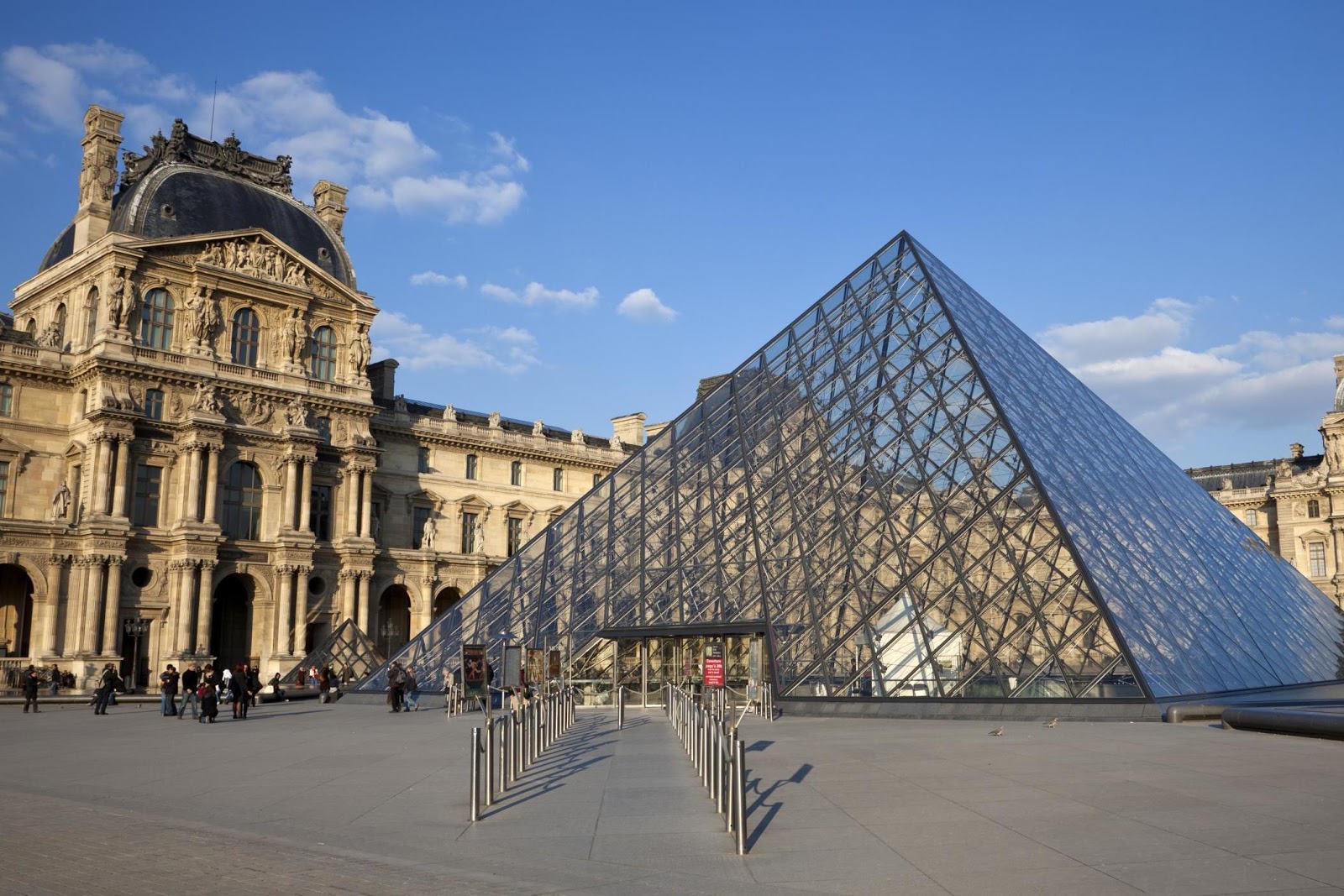 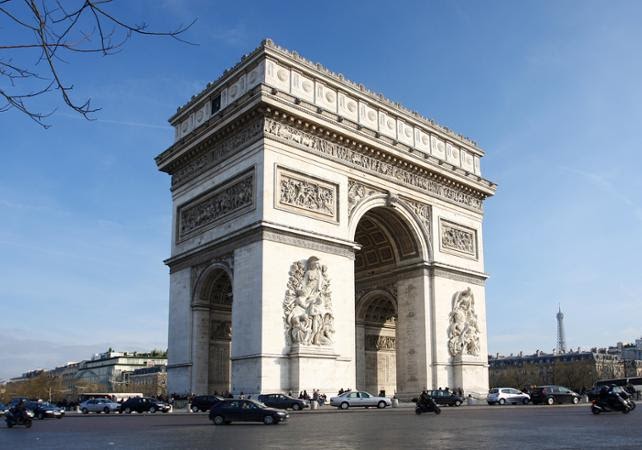 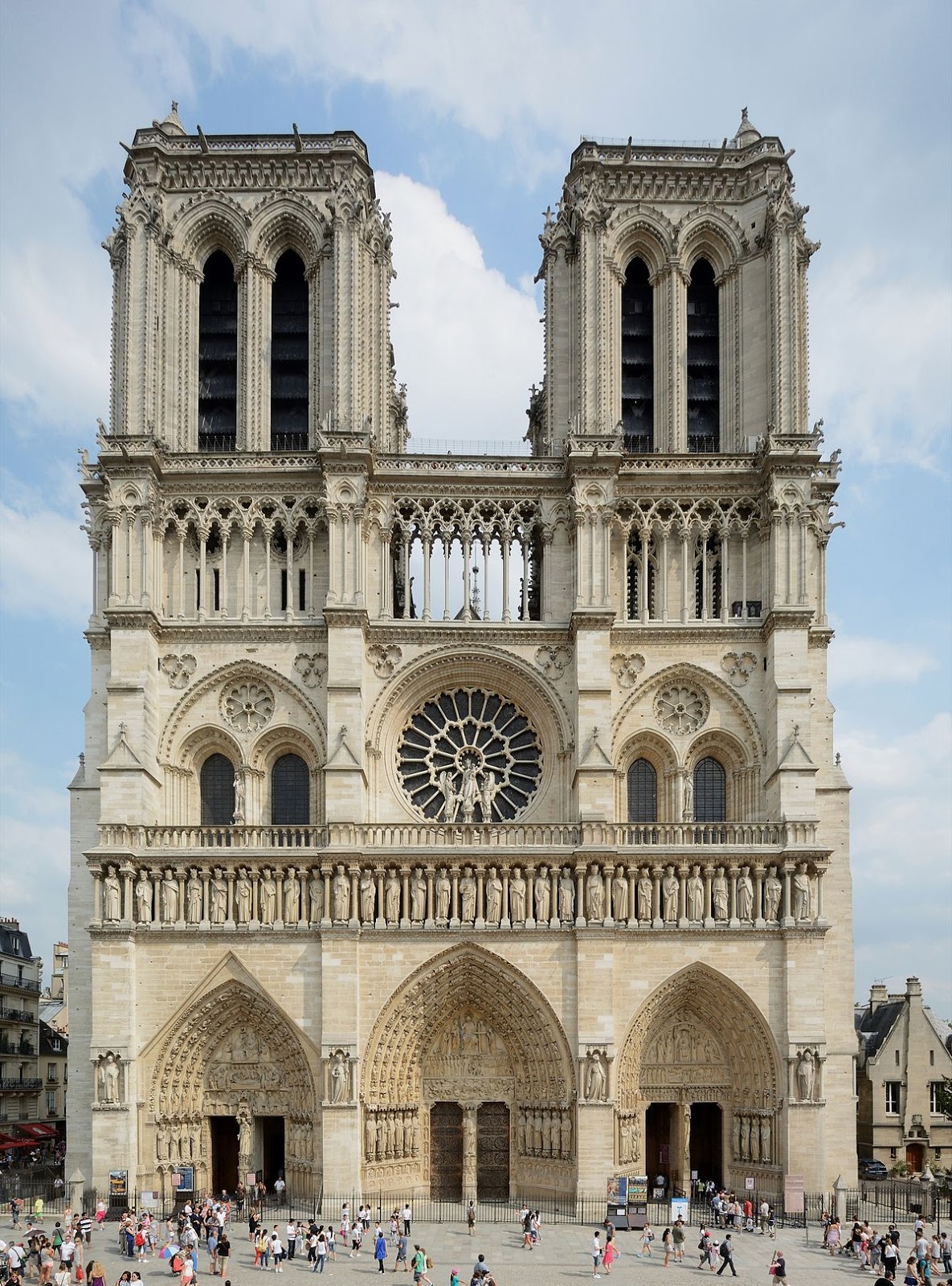 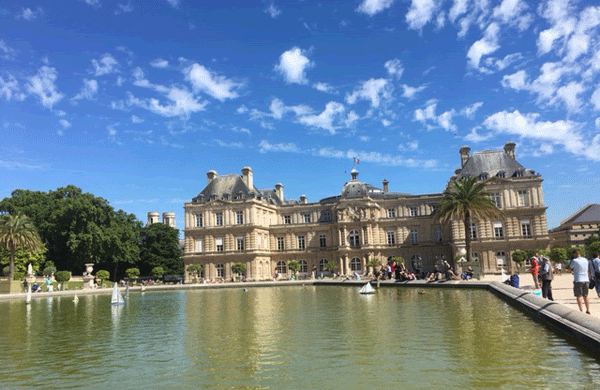 